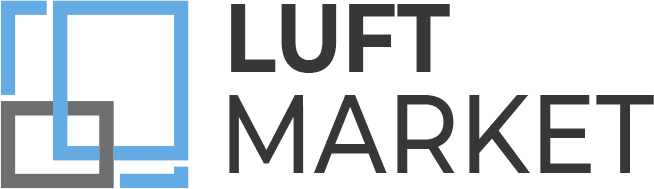 ЭКCТРУДИРОВАННЫЙ ПЕНОПОЛИСТЕРОЛU R S AОПТОВАЯ ПРОДАЖА СТРОЙМАТЕРИАЛОВПрайс действителен с 18.03.2022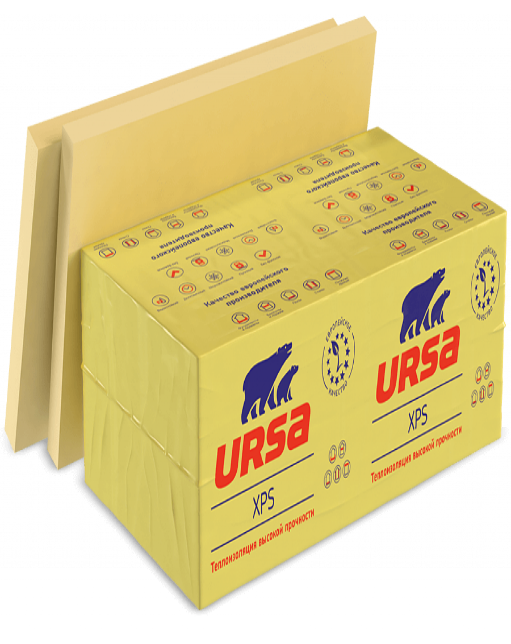 НаименованиеПрочность на сжатиеРазмерДлина х ширинаТолщина плитыРазмер упаковкиЦена м3Со складаURSA XPS ПРОФ 500 N-V-L0,5 МПа 2500х600500,60012 600URSA XPS ПРОФ 500 N-V-L0,5 МПа 2500х6001000,60012 600URSA XPS N-III-L G30,25 МПа1200x600200.2599 060URSA XPS N-III-L G30,25 МПа1180x600300,2548 250URSA XPS N-III-L G30,25 МПа1180x600400.2838 260URSA XPS N-III-L G30,25 МПа1180x600500,2837 960URSA XPS N-III-L G30,25 МПа1180x600600,2548 260URSA XPS N-III-L G30,25 МПа1180x600800,2839 060URSA XPS N-II СТАНДАРТ0,15 МПа1180x600300,2548 060URSA XPS N-II СТАНДАРТ0,15 МПа1180x600400,2838 260URSA XPS N-II СТАНДАРТ0,15 МПа1180x600500,2837 600URSA XPS N-II СТАНДАРТ0,15 МПа1180x6001000,1448 260оптово-розничная продажа строительных материаловсклад г. РЕУТОВ, УЛ. ФАБРИЧНАЯ, 6тел: +7 (495) 103-40-68www.luftmarket.ruak@luftmarket.ru